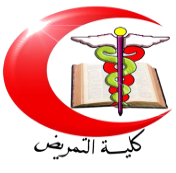 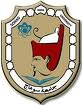 Review article (..................................................................................)Student name:Study group:Faculty name:Course name:Seating number;National ID:Search evaluaterDr:Dr:Dr: Dr: Case of acceptance of the student's researchCase of acceptance of the student's researchAcceptable Failed 